Komenda Miejska 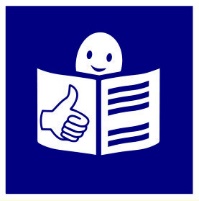 Państwowej Straży Pożarnejw Tarnowie

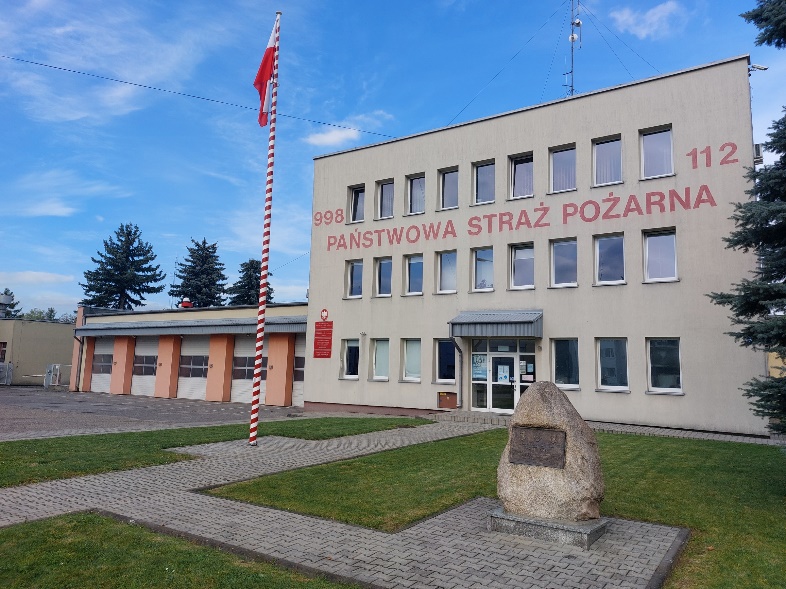 
Komenda Miejska Państwowej Straży Pożarnej w Tarnowie znajduje się przy ulicy Klikowskiej 39.



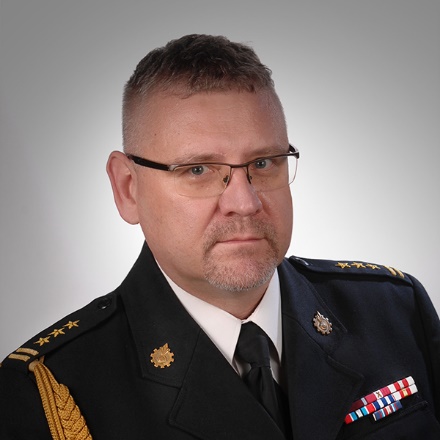 Komendantem Miejskim Państwowej Straży Pożarnej w Tarnowie jest 
pan Komendant Piotr Szpunar 
Panu Komendantowi pomagają Zastępcy Komendanta i inni strażacy. 


Czym zajmuje się Komenda? 

Zadaniem Komendy Miejskiej Państwowej Straży Pożarnej w Tarnowie jest organizowanie i prowadzenie działań ratowniczo-gaśniczych na terenie powiatu oraz nadzór nad przestrzeganiem przepisów przeciwpożarowych.Komendant Miejski odpowiada za organizowanie szkoleń i doskonalenia zawodowego strażaków Komendy Miejskiej w Państwowej Straży Pożarnej. 

Komendant Miejski przeprowadza inspekcję gotowości operacyjnej podległych jednostek ochotniczych straży pożarnych na obszarze powiatu. Dostęp do Komendy 

Do budynku komendy można wejść 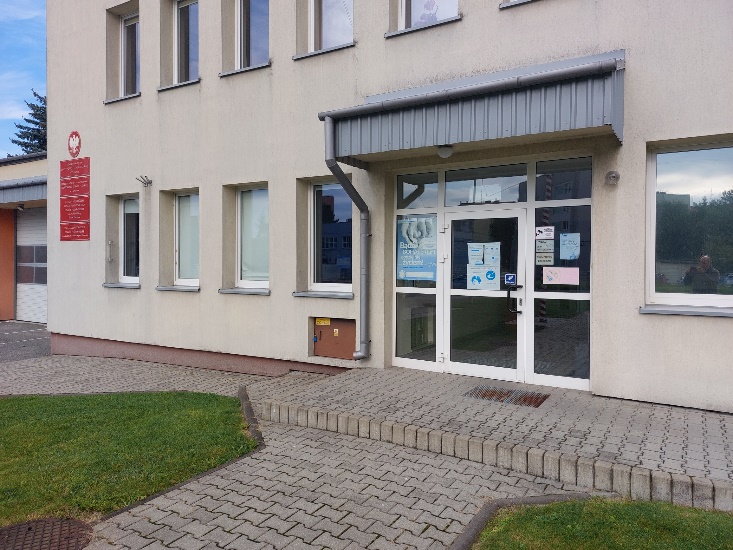 od strony ulic Klikowskiej Podjazd oraz szerokie drzwi umożliwiają swobodne poruszanie się osób na wózku.
Bezpośrednio przy wejściu głównym znajduje się pomieszczenie portiera który pomoże w załatwieniu sprawy.
Kontakt z Komendą 

• Załatwienie sprawy przy pomocy osoby przybranej 

• Napisanie i wysłanie drogą pocztową pisma na adres: 
  Komenda Miejska Państwowej Straży Pożarnej w Tarnowie
  ulica Klikowska 39 
  33-100 Tarnów 

• Wysłanie pisma faksem na nr 47 831 40 09 

• Przesłanie zapytania lub pisma na adres e-mail: 
  kmpsp@straz.tarnow.pl 

• Przyniesienie pisma i zostawienie na dzienniku podawczym

• Kontakt drogą elektroniczną poprzez platformę 
  ePUAP: /KMPSPTARNOW/Skrytka
  ePUAP to Elektroniczna Platforma Usług Administracji Publicznej. 
    Żeby wysłać pismo przez e-PUAP 
  musisz mieć Internet i swoje konto w ePUAP. 